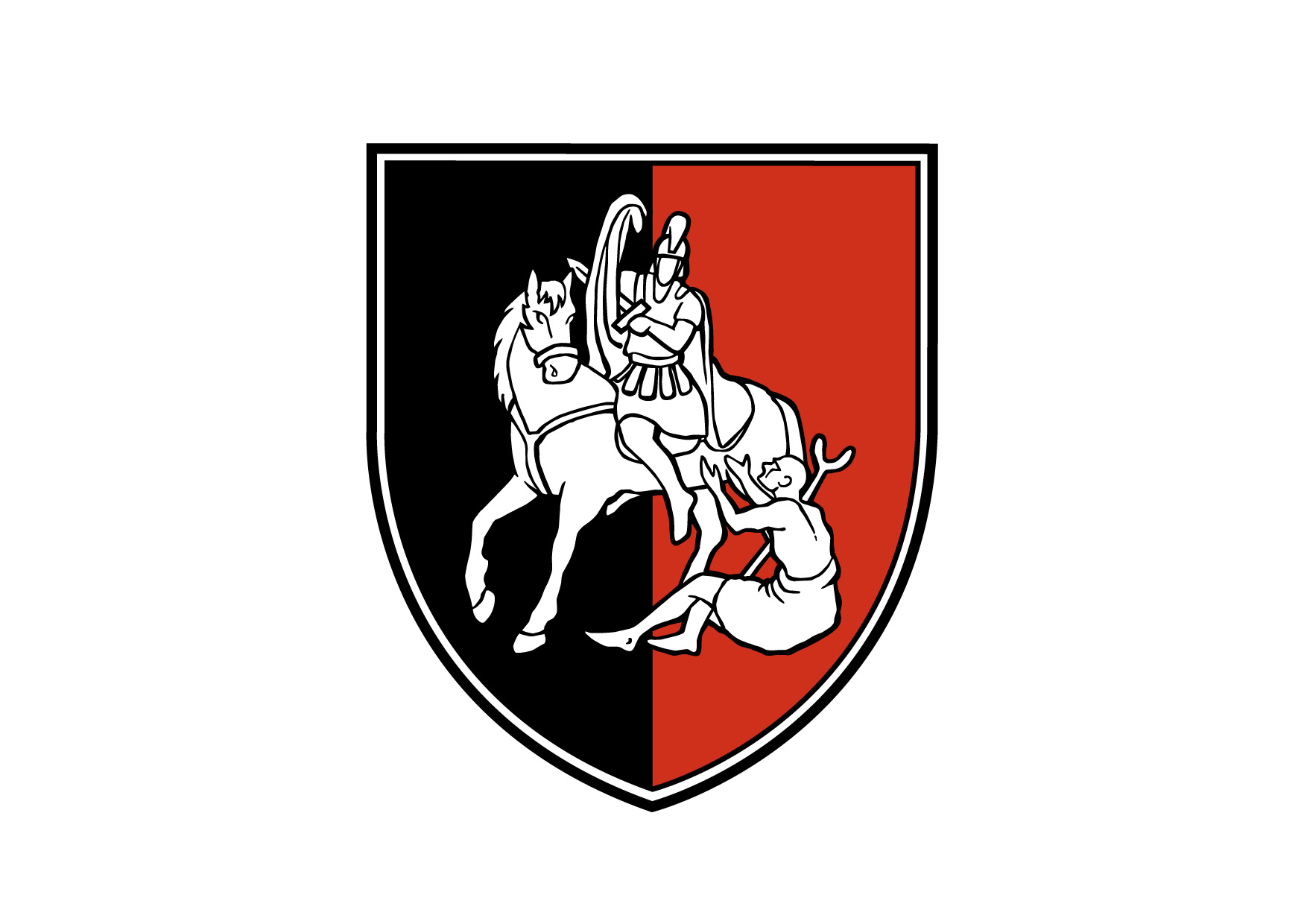 URLV4_01URLV4_01URLV4_01URLV4_01Občina Šmartno pri LitijiObčina Šmartno pri LitijiObčina Šmartno pri LitijiObčina Šmartno pri LitijiObčina Šmartno pri LitijiObčina Šmartno pri LitijiObčina Šmartno pri LitijiObčina Šmartno pri LitijiURLV4_01URLV4_01URLV4_01URLV4_01Občina Šmartno pri LitijiObčina Šmartno pri LitijiObčina Šmartno pri LitijiObčina Šmartno pri LitijiObčina Šmartno pri LitijiObčina Šmartno pri LitijiObčina Šmartno pri LitijiObčina Šmartno pri LitijiIzpisano: 22.11.2022 12:33:35Izpisano: 22.11.2022 12:33:35Izpisano: 22.11.2022 12:33:35Izpisano: 22.11.2022 12:33:35Občinska volilna komisijaObčinska volilna komisijaObčinska volilna komisijaObčinska volilna komisijaObčinska volilna komisijaObčinska volilna komisijaObčinska volilna komisijaObčinska volilna komisijaČas izr.: 22.11.2022 12:30:00Čas izr.: 22.11.2022 12:30:00Čas izr.: 22.11.2022 12:30:00Čas izr.: 22.11.2022 12:30:00Občinska volilna komisijaObčinska volilna komisijaObčinska volilna komisijaObčinska volilna komisijaObčinska volilna komisijaObčinska volilna komisijaObčinska volilna komisijaObčinska volilna komisijaStran: 1 od 3Stran: 1 od 3Stran: 1 od 3Stran: 1 od 3Stran: 1 od 3Stran: 1 od 3Stran: 1 od 3Stran: 1 od 3Številka: Številka: Številka: Številka: Številka: Številka: Številka: Datum: 22.11.2022Datum: 22.11.2022Datum: 22.11.2022Datum: 22.11.2022Datum: 22.11.2022Datum: 22.11.2022Datum: 22.11.2022Volitve v občinski svetVolitve v občinski svetVolitve v občinski svetVolitve v občinski svetVolitve v občinski svetVolitve v občinski svetVolitve v občinski svetVolitve v občinski svetVolitve v občinski svetVolitve v občinski svetProporcionalni - več VEProporcionalni - več VEProporcionalni - več VEProporcionalni - več VEProporcionalni - več VEProporcionalni - več VEProporcionalni - več VEProporcionalni - več VEProporcionalni - več VEProporcionalni - več VEMandati – ostanki po Harejevem količnikuMandati – ostanki po Harejevem količnikuMandati – ostanki po Harejevem količnikuMandati – ostanki po Harejevem količnikuMandati – ostanki po Harejevem količnikuMandati – ostanki po Harejevem količnikuMandati – ostanki po Harejevem količnikuMandati – ostanki po Harejevem količnikuMandati – ostanki po Harejevem količnikuMandati – ostanki po Harejevem količnikuMandati – ostanki po Harejevem količnikuMandati – ostanki po Harejevem količnikuMandati – ostanki po Harejevem količnikuMandati – ostanki po Harejevem količnikuMandati – ostanki po Harejevem količnikuVOLILNA ENOTA 01VOLILNA ENOTA 01VOLILNA ENOTA 01VOLILNA ENOTA 01VOLILNA ENOTA 01VOLILNA ENOTA 01VOLILNA ENOTA 01VOLILNA ENOTA 01VOLILNA ENOTA 01VOLILNA ENOTA 01VOLILNA ENOTA 01VOLILNA ENOTA 01VOLILNA ENOTA 01VOLILNA ENOTA 01VOLILNA ENOTA 01Št. mandatov: 6    Količnik: 153,83Št. mandatov: 6    Količnik: 153,83Št. mandatov: 6    Količnik: 153,83Št. mandatov: 6    Količnik: 153,83Št. mandatov: 6    Količnik: 153,83Št. mandatov: 6    Količnik: 153,83Št. mandatov: 6    Količnik: 153,83Št. mandatov: 6    Količnik: 153,83Št. mandatov: 6    Količnik: 153,83Št. mandatov: 6    Količnik: 153,83Št. mandatov: 6    Količnik: 153,83Št. mandatov: 6    Količnik: 153,83Št. mandatov: 6    Količnik: 153,83Št. mandatov: 6    Količnik: 153,83Št. mandatov: 6    Količnik: 153,83GlasovGlasov% gls.Mand.% ostan.% ostan.Št.Št.Ime listeIme listeIme listeIme listeIme listeIme listeIme liste60606,50039,0011Lista Karmen SadarLista Karmen SadarLista Karmen SadarLista Karmen SadarLista Karmen SadarLista Karmen SadarLista Karmen Sadar18618620,15120,9122SLOVENSKA LJUDSKA STRANKASLOVENSKA LJUDSKA STRANKASLOVENSKA LJUDSKA STRANKASLOVENSKA LJUDSKA STRANKASLOVENSKA LJUDSKA STRANKASLOVENSKA LJUDSKA STRANKASLOVENSKA LJUDSKA STRANKA15615616,9011,4133NOVA SLOVENIJA - KRŠČANSKI DEMOKRATINOVA SLOVENIJA - KRŠČANSKI DEMOKRATINOVA SLOVENIJA - KRŠČANSKI DEMOKRATINOVA SLOVENIJA - KRŠČANSKI DEMOKRATINOVA SLOVENIJA - KRŠČANSKI DEMOKRATINOVA SLOVENIJA - KRŠČANSKI DEMOKRATINOVA SLOVENIJA - KRŠČANSKI DEMOKRATI54545,85035,1044Državljansko gibanje Resni.caDržavljansko gibanje Resni.caDržavljansko gibanje Resni.caDržavljansko gibanje Resni.caDržavljansko gibanje Resni.caDržavljansko gibanje Resni.caDržavljansko gibanje Resni.ca16216217,5515,3155Lista za občino ŠmartnoLista za občino ŠmartnoLista za občino ŠmartnoLista za občino ŠmartnoLista za občino ŠmartnoLista za občino ŠmartnoLista za občino Šmartno11711712,68076,0666GIBANJE SVOBODAGIBANJE SVOBODAGIBANJE SVOBODAGIBANJE SVOBODAGIBANJE SVOBODAGIBANJE SVOBODAGIBANJE SVOBODA18818820,37122,2177SLOVENSKA DEMOKRATSKA STRANKASLOVENSKA DEMOKRATSKA STRANKASLOVENSKA DEMOKRATSKA STRANKASLOVENSKA DEMOKRATSKA STRANKASLOVENSKA DEMOKRATSKA STRANKASLOVENSKA DEMOKRATSKA STRANKASLOVENSKA DEMOKRATSKA STRANKAObčinska volilna komisija Občine Šmartno pri Litiji, Tomazinova ulica 2, Šmartno pri Litiji, 1275 Šmartno pri LitijiObčinska volilna komisija Občine Šmartno pri Litiji, Tomazinova ulica 2, Šmartno pri Litiji, 1275 Šmartno pri LitijiObčinska volilna komisija Občine Šmartno pri Litiji, Tomazinova ulica 2, Šmartno pri Litiji, 1275 Šmartno pri LitijiObčinska volilna komisija Občine Šmartno pri Litiji, Tomazinova ulica 2, Šmartno pri Litiji, 1275 Šmartno pri LitijiObčinska volilna komisija Občine Šmartno pri Litiji, Tomazinova ulica 2, Šmartno pri Litiji, 1275 Šmartno pri LitijiObčinska volilna komisija Občine Šmartno pri Litiji, Tomazinova ulica 2, Šmartno pri Litiji, 1275 Šmartno pri LitijiObčinska volilna komisija Občine Šmartno pri Litiji, Tomazinova ulica 2, Šmartno pri Litiji, 1275 Šmartno pri LitijiObčinska volilna komisija Občine Šmartno pri Litiji, Tomazinova ulica 2, Šmartno pri Litiji, 1275 Šmartno pri LitijiObčinska volilna komisija Občine Šmartno pri Litiji, Tomazinova ulica 2, Šmartno pri Litiji, 1275 Šmartno pri LitijiObčinska volilna komisija Občine Šmartno pri Litiji, Tomazinova ulica 2, Šmartno pri Litiji, 1275 Šmartno pri LitijiObčinska volilna komisija Občine Šmartno pri Litiji, Tomazinova ulica 2, Šmartno pri Litiji, 1275 Šmartno pri LitijiObčinska volilna komisija Občine Šmartno pri Litiji, Tomazinova ulica 2, Šmartno pri Litiji, 1275 Šmartno pri Litijie-mail: info@smartno-litija.sie-mail: info@smartno-litija.sie-mail: info@smartno-litija.sie-mail: info@smartno-litija.sie-mail: info@smartno-litija.sie-mail: info@smartno-litija.sie-mail: info@smartno-litija.sie-mail: info@smartno-litija.sie-mail: info@smartno-litija.sie-mail: info@smartno-litija.sie-mail: info@smartno-litija.sie-mail: info@smartno-litija.siURLV4_01URLV4_01URLV4_01URLV4_01Občina Šmartno pri LitijiObčina Šmartno pri LitijiObčina Šmartno pri LitijiObčina Šmartno pri LitijiObčina Šmartno pri LitijiObčina Šmartno pri LitijiObčina Šmartno pri LitijiObčina Šmartno pri LitijiURLV4_01URLV4_01URLV4_01URLV4_01Občina Šmartno pri LitijiObčina Šmartno pri LitijiObčina Šmartno pri LitijiObčina Šmartno pri LitijiObčina Šmartno pri LitijiObčina Šmartno pri LitijiObčina Šmartno pri LitijiObčina Šmartno pri LitijiIzpisano: 22.11.2022 12:33:35Izpisano: 22.11.2022 12:33:35Izpisano: 22.11.2022 12:33:35Izpisano: 22.11.2022 12:33:35Občinska volilna komisijaObčinska volilna komisijaObčinska volilna komisijaObčinska volilna komisijaObčinska volilna komisijaObčinska volilna komisijaObčinska volilna komisijaObčinska volilna komisijaČas izr.: 22.11.2022 12:30:00Čas izr.: 22.11.2022 12:30:00Čas izr.: 22.11.2022 12:30:00Čas izr.: 22.11.2022 12:30:00Občinska volilna komisijaObčinska volilna komisijaObčinska volilna komisijaObčinska volilna komisijaObčinska volilna komisijaObčinska volilna komisijaObčinska volilna komisijaObčinska volilna komisijaStran: 2 od 3Stran: 2 od 3Stran: 2 od 3Stran: 2 od 3Stran: 2 od 3Stran: 2 od 3Stran: 2 od 3Stran: 2 od 3VOLILNA ENOTA 02VOLILNA ENOTA 02VOLILNA ENOTA 02VOLILNA ENOTA 02VOLILNA ENOTA 02VOLILNA ENOTA 02VOLILNA ENOTA 02VOLILNA ENOTA 02VOLILNA ENOTA 02VOLILNA ENOTA 02VOLILNA ENOTA 02VOLILNA ENOTA 02VOLILNA ENOTA 02VOLILNA ENOTA 02VOLILNA ENOTA 02Št. mandatov: 5    Količnik: 163,60Št. mandatov: 5    Količnik: 163,60Št. mandatov: 5    Količnik: 163,60Št. mandatov: 5    Količnik: 163,60Št. mandatov: 5    Količnik: 163,60Št. mandatov: 5    Količnik: 163,60Št. mandatov: 5    Količnik: 163,60Št. mandatov: 5    Količnik: 163,60Št. mandatov: 5    Količnik: 163,60Št. mandatov: 5    Količnik: 163,60Št. mandatov: 5    Količnik: 163,60Št. mandatov: 5    Količnik: 163,60Št. mandatov: 5    Količnik: 163,60Št. mandatov: 5    Količnik: 163,60Št. mandatov: 5    Količnik: 163,60GlasovGlasov% gls.Mand.% ostan.% ostan.Št.Št.Ime listeIme listeIme listeIme listeIme listeIme listeIme liste15115118,46092,3011Lista Karmen SadarLista Karmen SadarLista Karmen SadarLista Karmen SadarLista Karmen SadarLista Karmen SadarLista Karmen Sadar12412415,16075,7922SLOVENSKA LJUDSKA STRANKASLOVENSKA LJUDSKA STRANKASLOVENSKA LJUDSKA STRANKASLOVENSKA LJUDSKA STRANKASLOVENSKA LJUDSKA STRANKASLOVENSKA LJUDSKA STRANKASLOVENSKA LJUDSKA STRANKA75759,17045,8433NOVA SLOVENIJA - KRŠČANSKI DEMOKRATINOVA SLOVENIJA - KRŠČANSKI DEMOKRATINOVA SLOVENIJA - KRŠČANSKI DEMOKRATINOVA SLOVENIJA - KRŠČANSKI DEMOKRATINOVA SLOVENIJA - KRŠČANSKI DEMOKRATINOVA SLOVENIJA - KRŠČANSKI DEMOKRATINOVA SLOVENIJA - KRŠČANSKI DEMOKRATI15915919,44097,1955Lista za občino ŠmartnoLista za občino ŠmartnoLista za občino ŠmartnoLista za občino ŠmartnoLista za občino ŠmartnoLista za občino ŠmartnoLista za občino Šmartno20220224,69123,4766GIBANJE SVOBODAGIBANJE SVOBODAGIBANJE SVOBODAGIBANJE SVOBODAGIBANJE SVOBODAGIBANJE SVOBODAGIBANJE SVOBODA10710713,08065,4077SLOVENSKA DEMOKRATSKA STRANKASLOVENSKA DEMOKRATSKA STRANKASLOVENSKA DEMOKRATSKA STRANKASLOVENSKA DEMOKRATSKA STRANKASLOVENSKA DEMOKRATSKA STRANKASLOVENSKA DEMOKRATSKA STRANKASLOVENSKA DEMOKRATSKA STRANKAObčinska volilna komisija Občine Šmartno pri Litiji, Tomazinova ulica 2, Šmartno pri Litiji, 1275 Šmartno pri LitijiObčinska volilna komisija Občine Šmartno pri Litiji, Tomazinova ulica 2, Šmartno pri Litiji, 1275 Šmartno pri LitijiObčinska volilna komisija Občine Šmartno pri Litiji, Tomazinova ulica 2, Šmartno pri Litiji, 1275 Šmartno pri LitijiObčinska volilna komisija Občine Šmartno pri Litiji, Tomazinova ulica 2, Šmartno pri Litiji, 1275 Šmartno pri LitijiObčinska volilna komisija Občine Šmartno pri Litiji, Tomazinova ulica 2, Šmartno pri Litiji, 1275 Šmartno pri LitijiObčinska volilna komisija Občine Šmartno pri Litiji, Tomazinova ulica 2, Šmartno pri Litiji, 1275 Šmartno pri LitijiObčinska volilna komisija Občine Šmartno pri Litiji, Tomazinova ulica 2, Šmartno pri Litiji, 1275 Šmartno pri LitijiObčinska volilna komisija Občine Šmartno pri Litiji, Tomazinova ulica 2, Šmartno pri Litiji, 1275 Šmartno pri LitijiObčinska volilna komisija Občine Šmartno pri Litiji, Tomazinova ulica 2, Šmartno pri Litiji, 1275 Šmartno pri LitijiObčinska volilna komisija Občine Šmartno pri Litiji, Tomazinova ulica 2, Šmartno pri Litiji, 1275 Šmartno pri LitijiObčinska volilna komisija Občine Šmartno pri Litiji, Tomazinova ulica 2, Šmartno pri Litiji, 1275 Šmartno pri LitijiObčinska volilna komisija Občine Šmartno pri Litiji, Tomazinova ulica 2, Šmartno pri Litiji, 1275 Šmartno pri Litijie-mail: info@smartno-litija.sie-mail: info@smartno-litija.sie-mail: info@smartno-litija.sie-mail: info@smartno-litija.sie-mail: info@smartno-litija.sie-mail: info@smartno-litija.sie-mail: info@smartno-litija.sie-mail: info@smartno-litija.sie-mail: info@smartno-litija.sie-mail: info@smartno-litija.sie-mail: info@smartno-litija.sie-mail: info@smartno-litija.siURLV4_01URLV4_01URLV4_01URLV4_01Občina Šmartno pri LitijiObčina Šmartno pri LitijiObčina Šmartno pri LitijiObčina Šmartno pri LitijiObčina Šmartno pri LitijiObčina Šmartno pri LitijiObčina Šmartno pri LitijiObčina Šmartno pri LitijiURLV4_01URLV4_01URLV4_01URLV4_01Občina Šmartno pri LitijiObčina Šmartno pri LitijiObčina Šmartno pri LitijiObčina Šmartno pri LitijiObčina Šmartno pri LitijiObčina Šmartno pri LitijiObčina Šmartno pri LitijiObčina Šmartno pri LitijiIzpisano: 22.11.2022 12:33:35Izpisano: 22.11.2022 12:33:35Izpisano: 22.11.2022 12:33:35Izpisano: 22.11.2022 12:33:35Občinska volilna komisijaObčinska volilna komisijaObčinska volilna komisijaObčinska volilna komisijaObčinska volilna komisijaObčinska volilna komisijaObčinska volilna komisijaObčinska volilna komisijaČas izr.: 22.11.2022 12:30:00Čas izr.: 22.11.2022 12:30:00Čas izr.: 22.11.2022 12:30:00Čas izr.: 22.11.2022 12:30:00Občinska volilna komisijaObčinska volilna komisijaObčinska volilna komisijaObčinska volilna komisijaObčinska volilna komisijaObčinska volilna komisijaObčinska volilna komisijaObčinska volilna komisijaStran: 3 od 3Stran: 3 od 3Stran: 3 od 3Stran: 3 od 3Stran: 3 od 3Stran: 3 od 3Stran: 3 od 3Stran: 3 od 3VOLILNA ENOTA 03VOLILNA ENOTA 03VOLILNA ENOTA 03VOLILNA ENOTA 03VOLILNA ENOTA 03VOLILNA ENOTA 03VOLILNA ENOTA 03VOLILNA ENOTA 03VOLILNA ENOTA 03VOLILNA ENOTA 03VOLILNA ENOTA 03VOLILNA ENOTA 03VOLILNA ENOTA 03VOLILNA ENOTA 03VOLILNA ENOTA 03Št. mandatov: 5    Količnik: 171,80Št. mandatov: 5    Količnik: 171,80Št. mandatov: 5    Količnik: 171,80Št. mandatov: 5    Količnik: 171,80Št. mandatov: 5    Količnik: 171,80Št. mandatov: 5    Količnik: 171,80Št. mandatov: 5    Količnik: 171,80Št. mandatov: 5    Količnik: 171,80Št. mandatov: 5    Količnik: 171,80Št. mandatov: 5    Količnik: 171,80Št. mandatov: 5    Količnik: 171,80Št. mandatov: 5    Količnik: 171,80Št. mandatov: 5    Količnik: 171,80Št. mandatov: 5    Količnik: 171,80Št. mandatov: 5    Količnik: 171,80GlasovGlasov% gls.Mand.% ostan.% ostan.Št.Št.Ime listeIme listeIme listeIme listeIme listeIme listeIme liste13713715,95079,7411Lista Karmen SadarLista Karmen SadarLista Karmen SadarLista Karmen SadarLista Karmen SadarLista Karmen SadarLista Karmen Sadar22622626,31131,5522SLOVENSKA LJUDSKA STRANKASLOVENSKA LJUDSKA STRANKASLOVENSKA LJUDSKA STRANKASLOVENSKA LJUDSKA STRANKASLOVENSKA LJUDSKA STRANKASLOVENSKA LJUDSKA STRANKASLOVENSKA LJUDSKA STRANKA989811,41057,0433NOVA SLOVENIJA - KRŠČANSKI DEMOKRATINOVA SLOVENIJA - KRŠČANSKI DEMOKRATINOVA SLOVENIJA - KRŠČANSKI DEMOKRATINOVA SLOVENIJA - KRŠČANSKI DEMOKRATINOVA SLOVENIJA - KRŠČANSKI DEMOKRATINOVA SLOVENIJA - KRŠČANSKI DEMOKRATINOVA SLOVENIJA - KRŠČANSKI DEMOKRATI81819,43047,1555Lista za občino ŠmartnoLista za občino ŠmartnoLista za občino ŠmartnoLista za občino ŠmartnoLista za občino ŠmartnoLista za občino ŠmartnoLista za občino Šmartno13713715,95079,7466GIBANJE SVOBODAGIBANJE SVOBODAGIBANJE SVOBODAGIBANJE SVOBODAGIBANJE SVOBODAGIBANJE SVOBODAGIBANJE SVOBODA18018020,9514,7777SLOVENSKA DEMOKRATSKA STRANKASLOVENSKA DEMOKRATSKA STRANKASLOVENSKA DEMOKRATSKA STRANKASLOVENSKA DEMOKRATSKA STRANKASLOVENSKA DEMOKRATSKA STRANKASLOVENSKA DEMOKRATSKA STRANKASLOVENSKA DEMOKRATSKA STRANKAObčinska volilna komisija Občine Šmartno pri Litiji, Tomazinova ulica 2, Šmartno pri Litiji, 1275 Šmartno pri LitijiObčinska volilna komisija Občine Šmartno pri Litiji, Tomazinova ulica 2, Šmartno pri Litiji, 1275 Šmartno pri LitijiObčinska volilna komisija Občine Šmartno pri Litiji, Tomazinova ulica 2, Šmartno pri Litiji, 1275 Šmartno pri LitijiObčinska volilna komisija Občine Šmartno pri Litiji, Tomazinova ulica 2, Šmartno pri Litiji, 1275 Šmartno pri LitijiObčinska volilna komisija Občine Šmartno pri Litiji, Tomazinova ulica 2, Šmartno pri Litiji, 1275 Šmartno pri LitijiObčinska volilna komisija Občine Šmartno pri Litiji, Tomazinova ulica 2, Šmartno pri Litiji, 1275 Šmartno pri LitijiObčinska volilna komisija Občine Šmartno pri Litiji, Tomazinova ulica 2, Šmartno pri Litiji, 1275 Šmartno pri LitijiObčinska volilna komisija Občine Šmartno pri Litiji, Tomazinova ulica 2, Šmartno pri Litiji, 1275 Šmartno pri LitijiObčinska volilna komisija Občine Šmartno pri Litiji, Tomazinova ulica 2, Šmartno pri Litiji, 1275 Šmartno pri LitijiObčinska volilna komisija Občine Šmartno pri Litiji, Tomazinova ulica 2, Šmartno pri Litiji, 1275 Šmartno pri LitijiObčinska volilna komisija Občine Šmartno pri Litiji, Tomazinova ulica 2, Šmartno pri Litiji, 1275 Šmartno pri LitijiObčinska volilna komisija Občine Šmartno pri Litiji, Tomazinova ulica 2, Šmartno pri Litiji, 1275 Šmartno pri Litijie-mail: info@smartno-litija.sie-mail: info@smartno-litija.sie-mail: info@smartno-litija.sie-mail: info@smartno-litija.sie-mail: info@smartno-litija.sie-mail: info@smartno-litija.sie-mail: info@smartno-litija.sie-mail: info@smartno-litija.sie-mail: info@smartno-litija.sie-mail: info@smartno-litija.sie-mail: info@smartno-litija.sie-mail: info@smartno-litija.si